    MINISTERUL EDUCAȚIEI NAȚIONALE                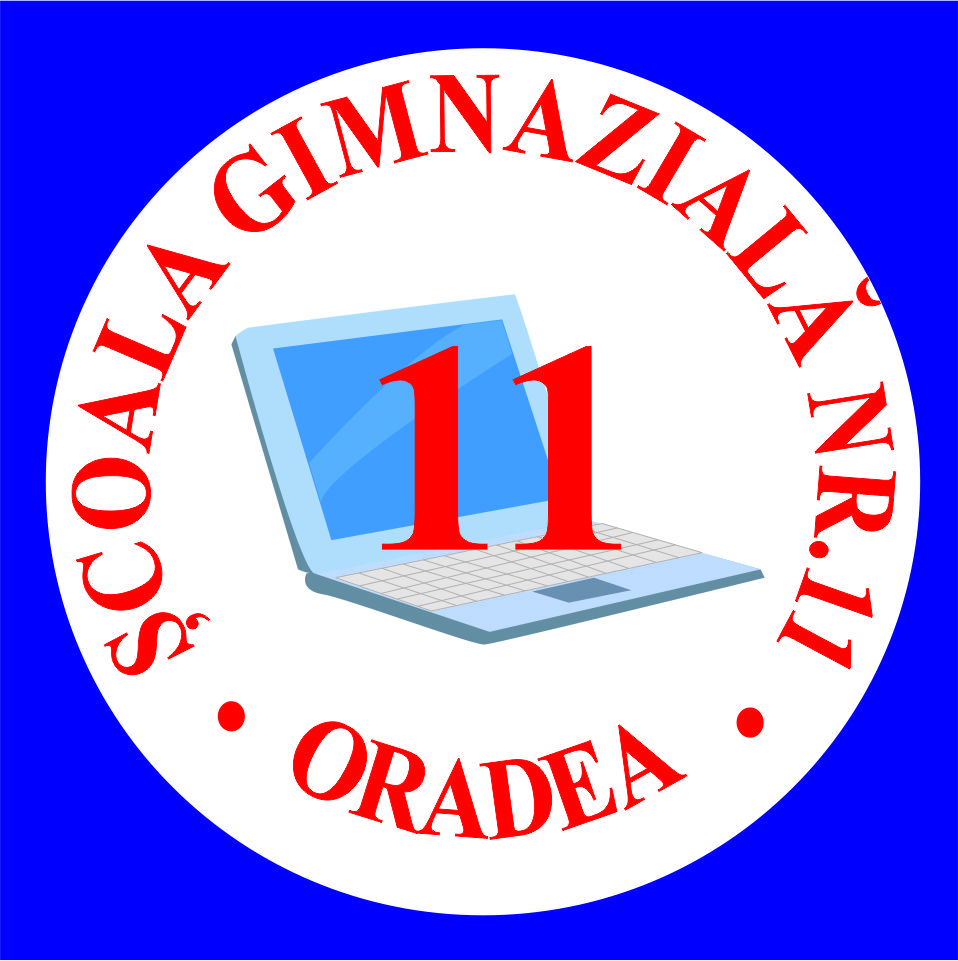 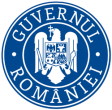 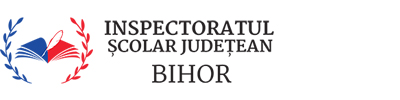   ȘCOALA GIMNAZIALĂ NR.11 ORADEA  Str. Moldovei Nr. 55 Tel/fax :0359413170                           Email:scoala11.oradea@yahoo.com                                                   Nr. 34/12.10.2018                                                        CODUL DE ETICĂCAPITOLUL IDISPOZIŢII GENERALEArt.1. - (1) Prezentul Cod de Etică (denumit în continuare ,,Cod”) este elaborat în baza: Legii Nr. 477/8.11.2004 privind Codul de conduită a personalului contractual din autoritățile și instituțiile publice, cu modificările și completările ulterioare,Art. 233 din Legea Nr.1/5.01.2011 a Educației Naționale, cu modificările și completările ulterioare,Art. 40 alin. (3) din Ordinul MENCS Nr. 5079/31.08.2016 privind aprobarea Regulamentului-cadru de organizare și funcționare a unităților de învățământ preuniversitar, cu modificările și completările ulterioare,Regulamentului de organizare și funcționare a Consiliului Național de Etică din învățământul preuniversitar, aprobat prin Ordinul Ministrului Educației, Cercetării, Tineretului și Sportului Nr. 5550/2011,Codului-cadru de etică al personalului didactic din învățământul preuniversitar aprobat prin Ordinul Nr.4831/30.08.2018,Ordinului S.G.G. Nr. 600 /20.04.2018 privind aprobarea Codului controlului intern managerial al entităților publice.(2)   Codul   este   aplicabil   tuturor   persoanelor   din   sistemul   naţional   de   învăţământ preuniversitar de stat, particular şi confesional,  responsabile cu instruirea şi educaţia şi care, în conformitate cu prevederile art. 88 alin. (2)-(3) din Legea educaţiei naţionale nr. 1/2011, cu modificările şi completările ulterioare, îndeplinesc funcţia de personal didactic de predare, personal didactic auxiliar, personal didactic de conducere, de îndrumare şi control şi personal didactic asociat în cadrul unităţilor/instituţiilor de învăţământ preuniversitar de stat, particular şi confesional,  în  inspectoratele  şcolare  şi  casele  corpului  didactic,  denumite  în  continuare „personal didactic”, și care au obligaţia, datoria morală şi profesională de a cunoaşte, de a respecta şi de a aplica prevederile prezentului Cod.Art. 2. - Codul funcţionează ca un sistem de standarde de conduită capabile să contribuie la coeziunea instituţională şi a grupurilor de persoane implicate în activitatea educaţională, prin formarea şi menţinerea unui climat bazat pe cooperare şi competiţie după reguli corecte.Art. 3. - Respectarea prevederilor prezentului Cod reprezintă o garanţie a creşterii calităţii şi prestigiului învăţământului preuniversitar, scop posibil de atins prin intermediul următoarelor obiective:a) autodisciplinarea personalului didactic, prin asumarea conţinutului acestui cod;b)  menţinerea  unui  grad  înalt  de  profesionalism  în  exercitarea  atribuţiilor  şi  funcţiilorpersonalului didactic;c) ameliorarea calitativă a relaţiilor dintre actorii educaţionali;d)  eliminarea  practicilor  inadecvate  şi  imorale  ce  pot  apărea  în  mediul  educaţionalpreuniversitar;e) creşterea gradului de coeziune a personalului implicat în activitatea educaţională;f) facilitarea promovării şi manifestării unor valori şi principii aplicabile în mediul şcolar preuniversitar, inserabile şi în spaţiul social;g) sensibilizarea opiniei publice în direcţia susţinerii valorilor educaţiei.CAPITOLUL II VALORI/PRINCIPII ŞI NORME DE CONDUITĂArt. 4. - Personalul didactic trebuie să îşi desfăşoare activitatea profesională în conformitate cu următoarele valori şi principii:a) imparţialitate, independenţă şi obiectivitate;b) responsabilitate morală, socială şi profesională;c) integritate morală şi profesională;d) confidenţialitate;e) activitate în interesul public;f)  respectarea şi promovarea interesului superior al educabilului; g) respectarea legislaţiei generale şi  a celei specifice domeniului; h) respectarea autonomiei personale;i)  onestitate şi corectitudine intelectuală;j)  ținută decentă;k) respect şi toleranţă;l)  autoexigenţă în exercitarea profesiei;m) interes şi responsabilitate în raport cu propria formare profesională;n) implicarea  în  democratizarea  societăţii,  în  creşterea  calităţii  activităţii  didactice  şi  a prestigiului unităţii/instituţiei de învăţământ preuniversitar, precum şi a specialităţii/domeniului în care îşi desfăşoară activitatea;o) respingerea conduitelor didactice inadecvate.Art. 5. - În relaţiile cu educabilii, personalul didactic are obligaţia de a cunoaşte, respecta şi aplica un set de norme de conduită:ocrotirea sănătăţii fizice, psihice şi morale a educabililor prin:a1) supravegherea pe  parcursul activităţilor desfăşurate în unitatea de învăţământ, cât şi în cadrul celor organizate de unitatea de învăţământ în afara acesteia;a2) interzicerea agresiunilor verbale şi/sau fizice şi a tratamentelor umilitoare/degradante, asupra educabililor;a3) asigurarea protecţiei fiecărui educabil, prin denunţarea formelor de violenţă verbală/fizică  exercitate  asupra  acestora,  a  oricărei  forme  de  discriminare,  abuz, neglijenţă sau de exploatare a acestora, în conformitate cu prevederile Legii nr. 272/2004 privind protecţia şi promovarea drepturilor copilului, cu modificările şi completările ulterioare;a4) combaterea oricăror forme de abuz;a5) interzicerea hărţuirii sexuale şi a relaţiilor sexuale cu educabilii;interzicerea oricăror activităţi care generează corupţie:b1) fraudarea examenelor;b2) solicitarea, acceptarea  sau colectarea de către personalul didactic a unor sume de bani, cadouri sau prestarea anumitor servicii de interes privat pentru cadrul didactic, în vederea beneficierii de către educabili de tratament preferenţial ori sub ameninţarea unor sancţiuni, de orice natură ar fi acestea;b3) traficul de influenţă şi favoritismul;b4) interzicerea meditaţiilor contra cost, cu proprii educabili, prin constrangere; c) asigurarea egalităţii de şanse şi promovarea principiilor educaţiei incluzive; d) respectarea demnităţii şi recunoaşterea meritului personal al fiecărui educabil.Art.6. - În relaţia cu părinţii/tutorii legali, personalul didactic va respecta şi aplica următoarelenorme de conduită:a) stabilirea unei relaţii de încredere mutuală, a unei comunicări deschise;b) respectarea confidenţialităţii datelor furnizate şi a dreptului la intimitate individuală şifamilială;c) personalul didactic nu va impune, în relaţia cu părinţii/tutorii sau susţinătorii legali, dobândirea/primirea de bunuri materiale sau sume de bani pentru serviciile educaţionale oferite;d)   poate   recomanda   auxiliare   curriculare   sau   materiale   didactice,   fara   a   impune achizitionarea lor;Art. 7. -  În relaţiile colegiale, personalul didactic va respecta şi aplica următoarele norme deconduită:a)  relaţiile profesionale trebuie să se bazeze pe respect, onestitate, solidaritate, cooperare, corectitudine, toleranţă, evitarea denigrării, sprijin reciproc, confidenţialitate, competiţie loială, interzicerea fraudei intelectuale şi a plagiatului;b)  evitarea practicării oricărei forme de discriminare în relaţiile cu ceilalţi colegi.Art. 8. - Personalul didactic, care îndeplinește funcţii de conducere,  de îndrumare şi control sau care este membru în structuri de conducere, va respecta şi aplica următoarele norme de conduită managerială:           a) respectarea criteriilor unui management eficient;           b) promovarea standardelor profesionale şi morale specifice;c) aplicarea obiectivă a reglementărilor legale şi a normelor etice;d) evaluarea corectă conform atribuţiilor/responsabilităţilor/sarcinilor de serviciu din fişapostului;e) interzicerea oricărei forme de constrângere/abuz din perspectiva funcţiei deţinute;f) interzicerea oricărei forme de hărţuire/discriminare a personalului didactic.Art. 9. - În exercitarea activităţilor specifice (şcolare şi extraşcolare), personalului didactic îi este interzis:a) să consume substanţe psihotrope, etnobotanice si alcool;b) să  încurajeze  consumul  de  substanţe  psihotrope,  etnobotanice  si  alcool  de  cătreeducabili;           c) să organizeze pariuri şi jocuri de noroc;           d) să folosească dotările şi baza materială din spaţiile de învăţământ  în vederea obţineriide beneficii financiare personale directe;e) să foloseasca, să produca sau să distribuie materiale obscene sau pornografice scrise,audio ori vizuale;f)  să  organizeze  activităţi  care  pot  pune  în  pericol  vădit  siguranţa  şi  securitateaeducabililor sau a altor persoane aflate în incinta unităţii/instituţiei de învăţământ.Art. 10. -  În relaţia cu instituţiile şi reprezentanţii comunităţii locale, personalul didactic varespecta şi aplica următoarele norme de conduită:a) asigurarea sprijinului reciproc, în scopul furnizării unor servicii educaţionale de calitate;           b) responsabilitate şi transparenţă în furnizarea de informaţii către instituţiile de stat în protejarea             drepturilor educabilului, atunci când interesul/nevoia de protecţie a educabilului impun acest lucru.CAPITOLUL IIIRĂSPUNDERI PRIVIND NERESPECTAREA PREVEDERILOR PREZENTULUI CODArt. 11. - Orice persoană, participantă/implicată în mod direct sau indirect în activităţile din domeniul educaţional preuniversitar, care consideră, în mod întemeiat, prin raportare la prevederile prezentului Cod, că este victima sau martorul unui comportament lipsit de etică profesională din partea unei/unor persoane   din cadrul personalului didactic, are dreptul de a sesiza comisia judeţeană/a municipiului Bucureşti de etică.Art. 12. - Procedurile privind funcţionarea comisiei judeţene/a municipiului Bucureşti de etică, precum şi cele  privind analizarea şi soluţionarea  încălcării prevederilor Codului, sunt conforme cu prevederile stabilite prin ordin al  ministrului educaţiei.CAPITOLUL IVDISPOZIŢII FINALEArt.  13.  Prezentul cod se completează cu dispoziţiile Legii nr. 477/2004 privind Codul de conduită a personalului contractual din autorităţile şi instituţiile publice, şi nu se substituie legilor şi regulamentelor în vigoare din domeniul educaţiei şi nici nu poate contraveni acestora. Art. 14  Prin prevederile prezentului cod, activităţile comisiilor judeţene de etică/Comisiei de Etică a Municipiului Bucureşti nu se substituie activităţilor comisiilor de cercetare disciplinară, constituite la diferite niveluri conform prevederilor Legii educaţiei naţionale nr. 1/2011, cu modificările şi completările ulterioare, şi nici activităţilor instituţiilor statului abilitate. Art. 15 Propunerile de modificare sau de completare a prevederilor prezentului cod se fac în Consiliul naţional de etică, cu votul a cel puţin 31 de delegaţi din totalul de 42 de delegaţi, şi se înaintează Ministerului Educaţiei Naţionale. Art. 16 Încălcările prevederilor prezentului cod reprezintă abateri disciplinare şi se sancţionează conform legislaţiei în vigoare.